WHRI Website: 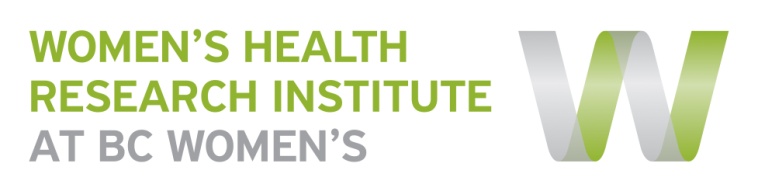 Research Project TemplatePlease complete one form per research project/program you would like displayed on the WHRI website. This page will provide you with a space to help recruit participants, disseminate findings and showcase other knowledge translation activities resulting from the study. The content you provide in this form will be connected to the research team’s bios provided by the membership information. If any of these fields do not apply to this project, please leave them blank.If there are supporting documents you would like embedded on the project page (i.e. consent forms) or if you have any questions regarding this form, please contact Nicole Prestley at Nicole.Prestley@cw.bc.ca or by phone 604-875-2424 ext 4956.Title: (same as consent form)Prospective study of an interdisciplinary pelvic pain & endometriosis clinic (Etiology of dyspareunia in endometriosis)Principal Investigator:(Co-Principal Investigators)Dr. Catherine Allaire, MDCM, FRCSCDr. Christina Williams, MD, FRCSCDr. Mohamed Bedaiwy, MD, PhD, FACOG, FRCSCDr. Paul Yong, MD, PhD, FRCSCPrimary Contact:(name, title, phone, email)Fontayne WongResearch Assistant604-875-2424 x4924Fontayne.Wong@cw.bc.caAbout the Study:(100 words or less plain language summary)BC Women’s Centre for Pelvic Pain and Endometriosis is a tertiary referral centre in British Columbia dedicated to managing chronic pelvic pain (CPP) and endometriosis. The Centre offers a unique interdisciplinary approach that includes pain education workshops, pelvic floor physiotherapy, counselling, and medical and surgical management. The purpose of this study is to prospectively collect data from patients at the clinic to investigate long-term patient outcomes, and the etiology and treatment of CPP. Participants in the study will have their clinical intake questionnaires, physical exam, surgery, and pathology data included in the research and answer follow-up questionnaires at 6 months and 1-5 years.Why is this research important?Chronic pelvic pain (CPP) (pelvic pain that lasts at least 3-6 months in duration) affects 15% of reproductive-aged women. It is a condition that can involve many physical, psychological, and behavioural consequences and have a devastating impact on quality-of-life. One of the most common origins of CPP is endometriosis, a condition in which endometrial tissue that usually lines the uterus grows outside of the uterus. However, pelvic pain may also result from numerous other gynaecological, musculoskeletal, gastrointestinal, or urological conditions, and can be difficult to manage. Therefore, there is benefit to an interdisciplinary approach in the management of CPP compared to standard treatment.Study Status:(e.g. recruiting, data analysis, manuscript development, complete)Recruitment, data collection, data analysis, and manuscript development is ongoing. Who can participate:(short description, attach consent form)All patients referred for chronic pelvic pain and/ or endometriosis to the BC Women’s Centre for Pelvic Pain and Endometriosis Study Results/Publication:Awaiting publicationCo-Investigators:Funded by:Canadian Institutes of Health Research (CIHR)Vancouver Coastal Health Research Institute (VCHRI)University of British Columbia (UBC) Partners:Other Attachments:(e.g. Newsletters, videos)Research newsletter in development Clinic website: http://www.womenspelvicpainendo.com/Clinic page on research: http://www.womenspelvicpainendo.com/research/